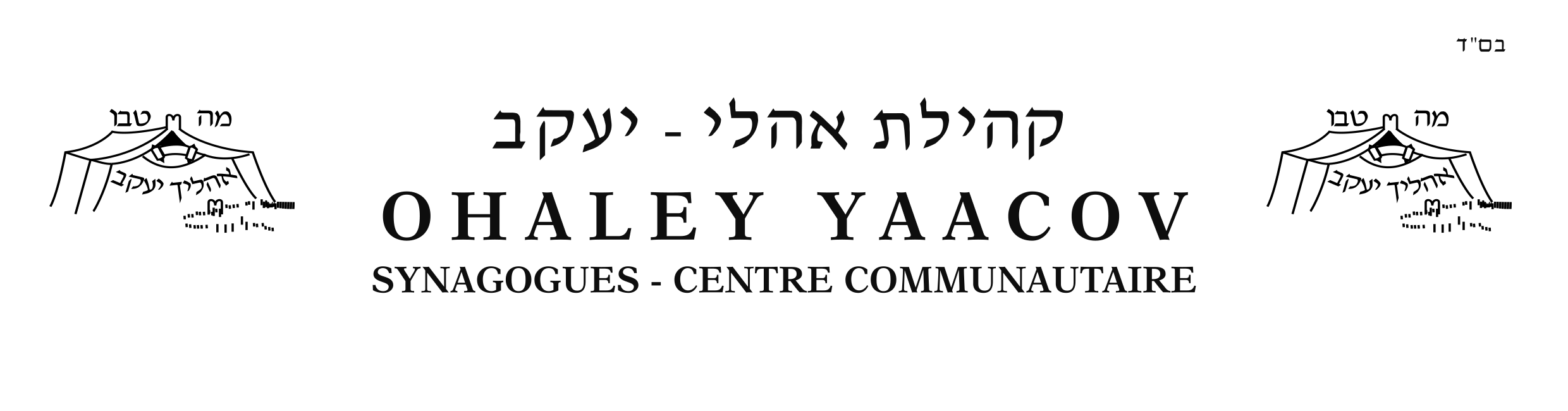 Dimanche 18 juillet 2021 TISHA BEAVUn cours sera donné après l’office de Chaharit de 8h30 dans la synagogue Ohr Hanania  parRav Avraham SIMHI sur le DEUIL du BETH HAMIKDASH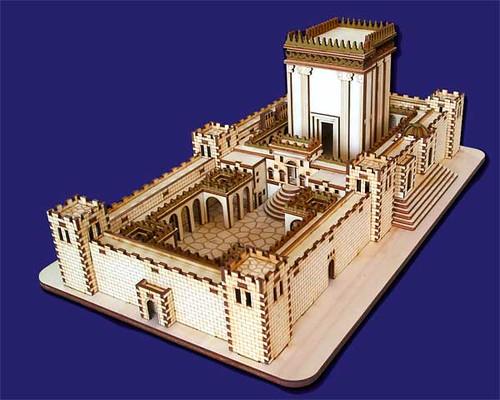 